Umsókn um heimild til vinnslu persónuupplýsinga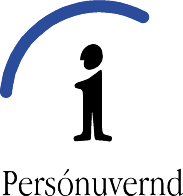 sbr. 4. gr. reglna nr. 712/2008 um tilkynningarskylda og leyfisskylda 
vinnslu persónuupplýsingaÁbyrgðaraðiliÁbyrgðaraðili Sá sem ber ábyrgð á verkefninu, sbr. 4. tölul. 2. gr. laga nr. 77/2000. Ef fleiri en einn vinna verkefnið saman skal hér skrá upplýsingar um þann einstakling sem kemur fram fyrir þeirra hönd gagnvart Persónuvernd.Samstarfsaðilar ábyrgðaraðila, t.d. meðrannsakendur (ef það á við)Vinnsluaðili (ef það á við)Sá sem, með skriflegum vinnslusamningi, hefur verið falin vinnsla persónuupplýsinga, sbr. 5. tl. 2. gr. l. 77/2000.Lýsing á verkefniHeiti rannsóknar/verkefnisTilgangur vinnslunnarStutt lýsing á því hvernig staðið verður að verkefninu / gerð rannsóknarinnar (rannsóknaráætlun)Lýsing á því hvernig hinir skráðu (í rannsóknum rannsóknarþýðið) verða valdir/fundnir, fjölda þeirra og hvort samþykkis verði leitað eða fræðsla veittLýsið fyrirhuguðum aðferðum við val á þátttakendum, hversu margir þeir verði og hvort og þá hvernig ábyrgðaraðili hyggist setja sig í samband við þá. Sé ætlunin að afla upplýsinga frá öðrum en hinum skráðu þarf að koma fram hvort fyrirhugað sé að leita samþykkis þeirra eða fræða þá um vinnsluna. Ef ekki verður aflað samþykkis eða hinir skráðu fræddir um vinnsluna skal færa hér rök fyrir því.Hvenær verkefni hefst og hvenær því lýkur (í rannsóknum rannsóknartímabil)Úrvinnsla gagnaSkrárhaldariHjá hvaða skrárhaldara er fyrirhugað að biðja um aðgang að gögnum?Hvaða gögnum er fyrirhugað að fá aðgang að?Nákvæm tilgreining á því hvaða gögnum, sem innihalda persónuupplýsingar, óskað er eftir aðgangi að hjá framangreindum skrárhaldara.Hvaða persónuupplýsingar er fyrirhugað að skrá?Nákvæm tilgreining á því hvaða persónuupplýsingar sé óskað eftir að skrá upp úr framangreindum gögnum, einkum tilgreining á þeim breytum sem fyrirhugað er að notast verði við.SamkeyrslaEf fyrirhugað er að samkeyra skrár með persónuupplýsingum við aðrar skrár skal tilgreina hér hvaða skrár sé óskað eftir að samkeyra og þá hvaða upplýsingar í þeim skrám. Tilgreinið einnig hvort fyrirhugað sé að samkeyrslan fari fram undir kennitölum eða öðrum auðkennum og þá hverjum. Sé ætlunin að aftengja gögn persónuauðkennum að samkeyrslu lokinni skal það einnig koma fram hér.Hvernig er fyrirhugað að auðkenna persónuupplýsingar?Tilgreinið hvernig fyrirhugað sé að auðkenna persónuupplýsingar, annars vegar meðan á vinnslu stendur og hins vegar við endanlega birtingu, s.s. með rannsóknarnúmerum eða hvort óskað sé eftir að notast verði við persónuauðkenni (t.d. nöfn, kennitölur, heimilisföng o.þ.h.), ásamt rökstuðningi fyrir því hvers vegna slíkt sé talið nauðsynlegt. Ef óskað er eftir að upplýsingar verði skráðar eftir dulkóðuðum kennitölum, (í rannsóknum rannsóknarnúmerum) þarf að koma fram hvort, hvar og hvernig sé fyrirhugað að varðveita greiningarlykil.Öryggi persónuupplýsingaHvernig er fyrirhugað að tryggja öryggi persónuupplýsinga, sbr. reglur 299/2001, þar sem m.a. er mælt fyrir um að ábyrgðaraðili skuli gera áhættumat og skjalfesta lýsingu á öryggisráðstöfunum?Varðveisla og eyðing persónuupplýsingaHvar og hvernig er fyrirhugað að varðveita þau gögn sem unnið verður með og hve lengi? Hvenær er ætlunin að eyða persónugreinanlegum gögnum, þ.m.t. greiningarlykli?Hlutverk vinnsluaðilaVerði samið við vinnsluaðila skal lýsa því hér í hverju aðkoma hans er fólgin, svo sem hvort fyrirhugað sé að fela honum að samkeyra skrár.Flutningur gagna úr landiEf fyrirhugað er að flytja persónuupplýsingar úr landi skal tilgreina hvaða upplýsingar sé ætlunin að flytja, í hvaða tilgangi, til hvaða lands, með hvaða hætti og hver verði viðtakandi þeirra. Tilgreinið þá einnig hvort gerður verði samningur við viðtakanda um meðferð persónuupplýsinga eða hvort, eftir atvikum, byggt verði á bindandi fyrirtækjareglum (e. Binding Corporate Rules), eða hvort viðtakandi í Bandaríkjunum er á lista yfir þau fyrirtæki sem hafa undirgengist samkomulag Bandaríkjanna og Evrópusambandsins um friðhelgisskjöld (e. Privacy Shield). Sjá nánar: Directive 95/46/EC of the European Parliament and of the Council on the adequacy of the protection provided by the EU U.S. Privacy Shield.Eftirtalin gögn þurfa að fylgja umsókninni, eftir því sem við á: Yfirlýsing skrárhaldara sem óskað er aðgangs að gögnum hjá, hafi hann tekið ákvörðun um að veita rannsakanda aðgang að persónugreinanlegum upplýsingum úr skrám sínum í þágu verkefnis/rannsóknar. Sé um vísindarannsókn að ræða þarf sú yfirlýsing að uppfylla þau skilyrði sem sett eru í „Leiðbeiningum til skrárhaldara vegna afhendingar persónuupplýsinga í þágu vísindarannsóknar og yfirlýsing þess efnis“. Þær leiðbeiningar eru birtar á svæðinu „Algengar spurningar og svör“ á heimasíðu Persónuverndar (personuvernd.is) undir heitinu „Rannsóknir, kannanir og verkefni“.Vinnslusamningur, hafi vinnsluaðila verið falin vinnsla persónuupplýsinga með skriflegum samningi sbr. 2. mgr. 13. gr. laga nr. 77/2000.Undirritun ábyrgðaraðila:___________________________________Dags.: ________________________Hægt er að senda umsóknina með tölvupósti á netfangið postur@personuvernd.is en vakin er athygli á því að Persónuvernd verður einnig að berast undirritað eintak umsóknarinnar með bréfpósti á skrifstofu stofnunarinnar, Rauðarárstíg 10, 105 Reykjavík. Nafn:Heimilisfang/póstfang:Staða (ef ábyrgðaraðili er einstaklingur) / Tengiliður (ef ábyrgðaraðili er fyrirtæki/stofnun):Póstnr. og sveitarfélag:Vinnusími/farsími/netfang:Nafn og staða/tengiliður:Nafn og staða/tengiliður:Nafn og staða/tengiliður:Nafn:Heimilisfang/póstfang:Staða (ef vinnsluaðili er einstaklingur) / Tengiliður (ef vinnsluaðili er fyrirtæki/stofnun):Póstnr. og sveitarfélag:Vinnusími / farsími / netfang: